DSWD DROMIC Report #5 on Typhoon “JOLINA”  as of 10 September 2021, 6PMSituation OverviewOn 06 September 2021at around 2:00 AM, the center of Tropical Depression “JOLINA” was estimated based on all available data at 310 km East Southeast of Guiuan, Eastern Samar (10.1°N, 128.4°E) with maximum sustained winds of 45 km/h near the center and gustiness of up to 55 km/h. On the same day, “JOLINA” intensified into a Typhoon and made its first landfall in Hernani, Eastern Samar at around 10:00 PM. On 07 September 2021, it made another landfall in Daram, Samar at 2:00 AM, third in Santo Niño, Samar at 3:40 AM, fourth in Almagro, Samar at 6:30 AM, fifth in Tagapul-an, Samar at 7:50 AM and sixth in Dimasalang, Masbate at 10:00 AM. On 08 September 2021, as “JOLINA” weakened into Severe Tropical Storm, it made its seventh landfall in Torrijos, Marinduque at 12:50 AM, eight in San Juan, Batangas, and finally, it made its ninth landfall in Mariveles, Bataan as Tropical Storm. “JOLINA” left the Philippine Area of Responsibility (PAR) and re-intensified into a Severe Tropical Storm over the West Philippine Sea on 09 September 2021.Source: DOST-PAGASA Tropical Cyclone BulletinStatus of Affected Areas and PopulationA total of 32,916 families or 132,100 persons were affected by Typhoon “Jolina” in 795 Barangays in Regions NCR, III, CALABARZON, MIMAROPA, V, VI, and VIII (see Table 1).Table 1. Number of Affected Families / Persons Note: Ongoing assessment and validation are continuously being conducted. Source: DSWD-Field Offices (FOs)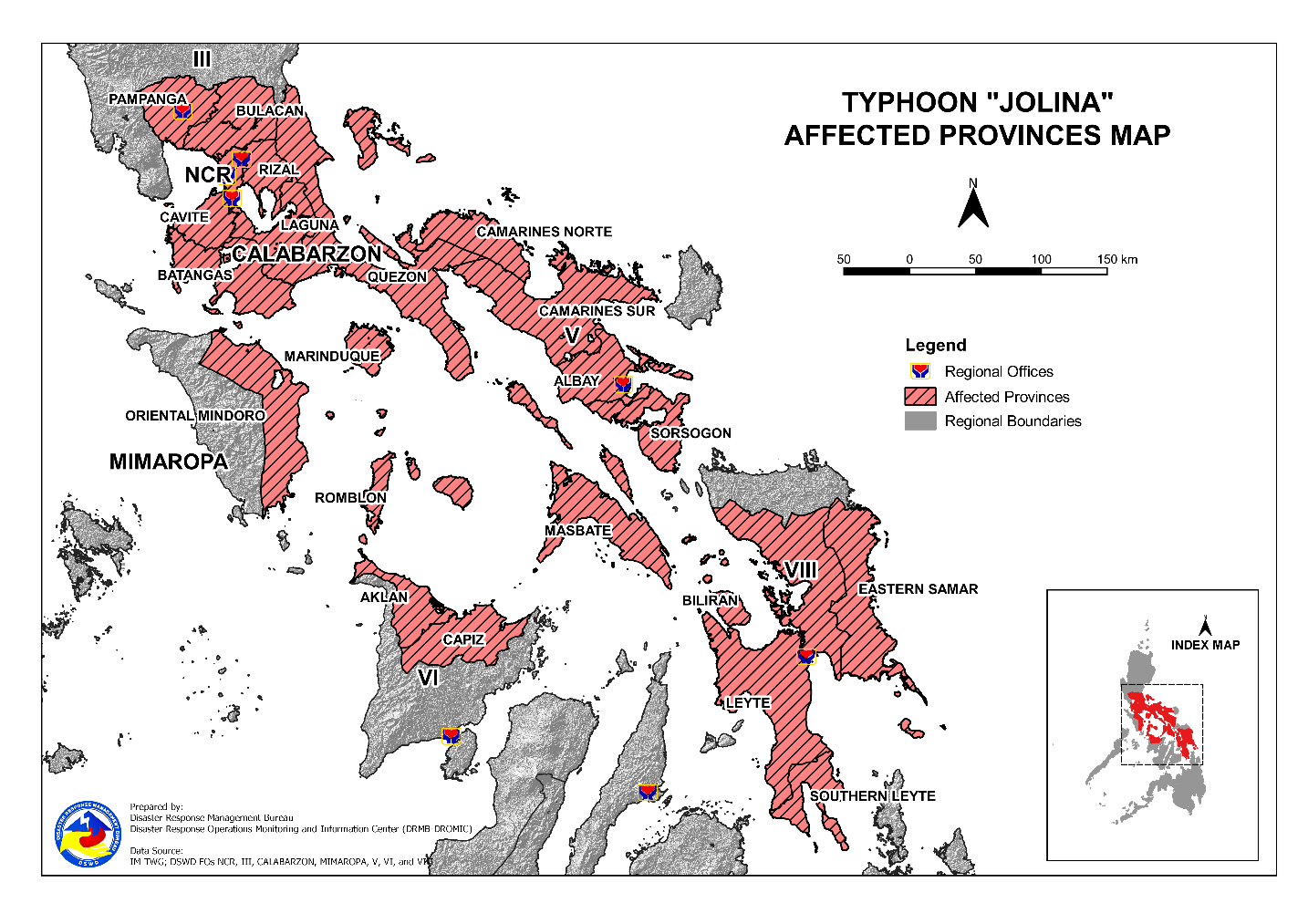 Status of Displaced PopulationInside Evacuation CentersThere are 5,137 families or 19,122 persons currently taking temporary shelter in 371 evacuation centers in Regions NCR, CALABARZON, V, VI, and VIII (see Table 2).Table 2. Number of Displaced Families / Persons Inside Evacuation Centers Note: Ongoing assessment and validation are continuously being conducted. Source: DSWD-FOsOutside Evacuation CentersThere are 2,348 families or 9,158 persons temporarily staying with their relatives and/or friends in Regions CALABARZON, and VI (see Table 3).Table 3. Number of Displaced Families / Persons Outside Evacuation Centers Note: Ongoing assessment and validation are continuously being conducted. Source: DSWD-FOsTotal Displaced PopulationThere are 7,485 families or 28,280 persons temporarily staying either in evacuation centers or with their relatives and/or friends in Regions NCR, CALABARZON, V, VI, and VIII (see Table 4).Table 4. Total Number of Displaced Families / Persons Note: Ongoing assessment and validation are continuously being conducted. Source: DSWD-FOsDamaged HousesA total of 6,880 houses were damaged; of which, 302 are totally damaged and 6,578 are partially damaged in Regions CALABARZO, MIMAROPA, V, VI and VIII (see Table 5).Table 5. Number of Damaged Houses Note: Ongoing assessment and validation are continuously being conducted. Source: DSWD-FOsCost of Humanitarian Assistance ProvidedA total of ₱356,149.20 worth of assistance was provided to the affected families; of which, ₱202,264.20 from DSWD and ₱153,885.00 from the Local Government Units (LGUs) (see Table 6).Table 6. Cost of Assistance Provided to Affected Families / PersonsNote: The assistance provided in Boac, Marinduque was intended for the families who pre-emptively evacuated due to the possible effects of Typhoon “Jolina”.Source: DSWD-FOsResponse Actions and InterventionsStandby Funds and Prepositioned Relief Stockpile Note: The Inventory Summary is as of 10 September 2021, 4PM.Source: DSWD-DRMB & DSWD-NRLMBStandby Funds ₱403.2 million Quick Response Fund (QRF) at the DSWD-Central Office.₱22.4 million available at DSWD-FOs NCR, III, CALABARZON, MIMAROPA, V, VI, and VIII.₱21.3 million in other DSWD-FOs which may support the relief needs of the displaced families due to Typhoon “JOLINA” through inter-FO augmentation.Prepositioned FFPs and Other Relief Items47,981 FFPs available in Disaster Response Centers; of which, 40,747 FFPs are at the National Resource Operations Center (NROC), Pasay City and 7,234 FFPs are at the Visayas Disaster Response Center (VDRC), Cebu City.127,601 FFPs available at DSWD-FOs NCR, III, CALABARZON, MIMAROPA, V, VI, and VIII.182,518 FFPs in other DSWD-FOs which may support the relief needs of the displaced families due to Typhoon “JOLINA” through inter-FO augmentation.₱636.	2 million worth of other FNIs at NROC, VDRC and DSWD-FO warehouses countrywide.Food and Non-Food ItemsDSWD-FO CARDSWD-FO IDSWD-FO CALABARZONDSWD-FO VIDSWD-FO VIIICamp Coordination and Camp ManagementDSWD-FO NCRDSWD-FO CALABARZONDSWD-FO MIMAROPADSWD-FO VIIIInternally Displaced Person (IDP) Protection DSWD-FO CALABARZONOther ActivitiesDSWD-FO NCRDSWD-FO CARDSWD-FO IDSWD-FO IIDSWD-FO IIIDSWD-FO CALABARZONDSWD-FO MIMAROPADSWD-FO VDSWD-FO VIDSWD-FO VIIIDSWD-FO XPhoto Documentation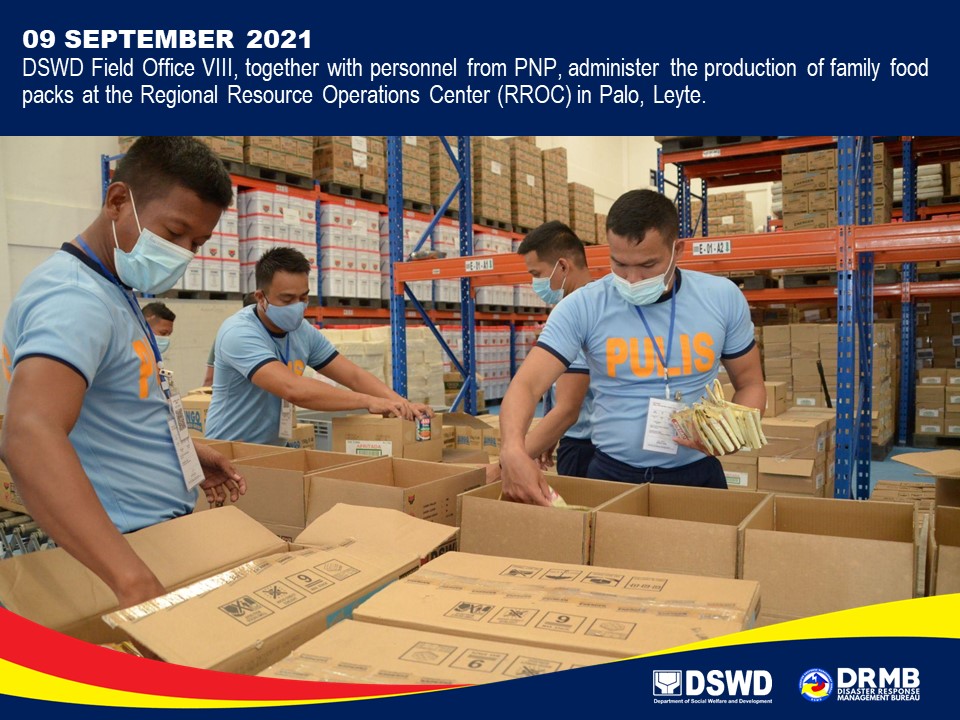 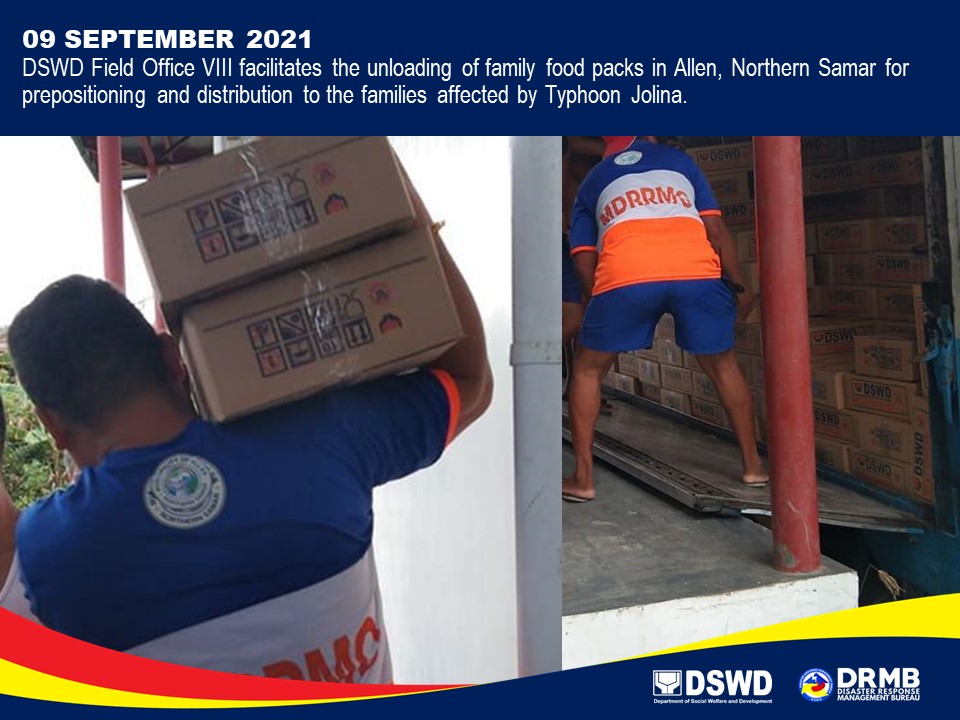 *****The Disaster Response Operations Monitoring and Information Center (DROMIC) of DSWD-DRMB is closely coordinating with the concerned DSWD-FOs for significant disaster response updates and assistance provided.REGION / PROVINCE / MUNICIPALITY REGION / PROVINCE / MUNICIPALITY  NUMBER OF AFFECTED  NUMBER OF AFFECTED  NUMBER OF AFFECTED REGION / PROVINCE / MUNICIPALITY REGION / PROVINCE / MUNICIPALITY  Barangays  Families  Persons GRAND TOTALGRAND TOTAL795 32,916 132,100 NCRNCR6  63  247 Metro ManilaMetro Manila6  63  247 Caloocan CityCaloocan City115Manila CityManila City11144Muntinlupa CityMuntinlupa City346181Taguig CityTaguig City1517REGION IIIREGION III11 2,288 7,482 BulacanBulacan10 2,284 7,464 Angat1  13  61 Baliuag2  773 2,706 Bustos4  172  664 Marilao2 1,305 3,915 Pandi1  21  118 PampangaPampanga1  4  18 City of San Fernando (capital)1  4  18 CALABARZONCALABARZON440 8,933 33,473 BatangasBatangas49  841 3,430 Balete3  52  198 Cuenca4  16  73 Nasugbu22  602 2,400 Rosario13  63  281 City of Tanauan7  108  478 CaviteCavite53 1,463 5,044 Bacoor12  63  243 Carmona2  12  46 Cavite City1  9  34 Imus4  110  310 Kawit4  42  174 Maragondon5  357 1,350 Naic2  179  565 Noveleta6  292  969 Silang5  40  187 Tagaytay City2  15  48 Tanza3  17  63 Ternate7  327 1,055 LagunaLaguna96 1,603 6,490 Alaminos7  22  89 Bay4  17  81 Biñan16  429 1,789 Cabuyao6  74  296 City of Calamba13  482 1,877 Cavinti1  1  7 Famy1  5  20 Liliw4  10  37 Los Baños9  80  325 Mabitac1  6  27 Magdalena2  23  82 Nagcarlan4  55  159 Paete2  19  64 Pakil2  62  286 Pangil2  7  27 San Pablo City3  34  121 San Pedro3  49  205 Santa Cruz (capital)3  12  36 Santa Maria4  34  126 City of Santa Rosa8  178  819 Siniloan1  4  17 QuezonQuezon237 4,970 18,299 Agdangan2  32  95 Alabat17  429 1,433 Atimonan14  153  454 Buenavista5  45  149 Candelaria3  18  76 Catanauan4  60  191 Dolores7  28  109 General Luna9  49  192 Guinayangan3  6  58 Gumaca29  535 1,974 Lucena City (capital)19  805 3,142 Macalelon2  12  44 Mauban7  34  129 Mulanay16  500 2,000 Padre Burgos14  843 3,296 Pagbilao5  40  138 Pitogo11  83  385 Plaridel8  112  341 Quezon5  31  113 Real2  28  120 Sampaloc7  63  191 San Andres7  406 1,331 San Antonio7  45  149 San Francisco (Aurora)3  51  229 Sariaya8  327 1,068 Tagkawayan2  19  80 City of Tayabas6  41  165 Tiaong10  132  524 Unisan5  43  123 RizalRizal5  56  210 City of Antipolo1  1  8 San Mateo2  30  117 Taytay2  25  85 MIMAROPAMIMAROPA44  395 1,394 MarinduqueMarinduque12  134  394 Buenavista5  54  175 Gasan3  24  85 Santa Cruz2  11  39 Torrijos2  45  95 Oriental MindoroOriental Mindoro15  104  433 Baco1  15  50 City of Calapan (capital)9  24  94 Pola1  2  8 Puerto Galera4  63  281 RomblonRomblon17  157  567 Alcantara2  6  20 Banton3  39  115 Corcuera8  88  314 Ferrol1  1  2 Odiongan1  19  96 Santa Fe2  4  20 REGION VREGION V180 6,692 26,542 AlbayAlbay89 3,684 12,938 Camalig13  681 2,346 Daraga (Locsin)1  20  71 Guinobatan5  472 1,434 Jovellar4  55  195 Legazpi City (capital)1  215  760 Libon11  224  818 City of Ligao22  400 1,417 Malilipot5  549 2,247 Manito1  13  33 Oas8  88  365 Pio Duran5  402 1,378 Polangui7  195  681 Santo Domingo (Libog)1  4  18 Tiwi5  366 1,175 Camarines NorteCamarines Norte2  7  17 Vinzons2  7  17 Camarines SurCamarines Sur9  374 1,419 Baao1  67  251 Del Gallego2  36  160 Magarao1  1  5 Pasacao5  270 1,003 MasbateMasbate73 2,587 11,982 Batuan5  307 1,196 Cataingan3  18  89 Cawayan7  92  337 Esperanza3  16  47 City of Masbate (capital)6  123  587 Mobo14 1,008 5,644 Monreal2  7  38 Palanas13  355 1,705 Pio V. Corpuz (Limbuhan)11  583 2,012 San Fernando2  16  78 San Jacinto4  56  217 Uson3  6  32 SorsogonSorsogon7  40  186 Irosin7  40  186 REGION VIREGION VI8  218  838 AklanAklan4  16  42 Malay4  16  42 CapizCapiz4  202  796 President Roxas3  189  751 Roxas City (capital)1  13  45 REGION VIIIREGION VIII106 14,327 62,124 BiliranBiliran15  182  899 Almeria1  5  25 Kawayan6  86  426 Biliran1  1  5 Cabucgayan1  1  5 Caibiran1  5  25 Culaba3  55  268 Maripipi2  29  145 Eastern SamarEastern Samar62 12,199 52,746 San Julian1  1  5 Balangiga1  77  263 General MacArthur1  55  223 Giporlos1  13  52 Guiuan1  34  189 Hernani8 2,454 9,729 Lawaan1 1,187 10,475 Llorente1  68  240 Maydolong20 2,886 14,430 Mercedes1  91  510 Quinapondan25 4,656 15,668 Salcedo1  677  962 LeyteLeyte19 1,388 5,722 Babatngon1  12  48 Santa Fe7  809 3,236 Dulag2  126  630 Isabel1  6  40 Ormoc City8  435 1,768 Western SamarWestern Samar9  557 2,756 Almagro2  24  99 Calbayog City1  1  4 Santo Nino1  378 1,890 Tarangnan1  2  3 Pinabacdao1  1  5 San Sebastian1  144  720 Talalora1  6  30 Villareal1  1  5 Southern LeyteSouthern Leyte1  1  1 City of Maasin (capital)1  1  1 REGION / PROVINCE / MUNICIPALITY REGION / PROVINCE / MUNICIPALITY  NUMBER OF EVACUATION CENTERS (ECs)  NUMBER OF EVACUATION CENTERS (ECs)  NUMBER OF DISPLACED  NUMBER OF DISPLACED  NUMBER OF DISPLACED  NUMBER OF DISPLACED REGION / PROVINCE / MUNICIPALITY REGION / PROVINCE / MUNICIPALITY  NUMBER OF EVACUATION CENTERS (ECs)  NUMBER OF EVACUATION CENTERS (ECs)  INSIDE ECs  INSIDE ECs  INSIDE ECs  INSIDE ECs REGION / PROVINCE / MUNICIPALITY REGION / PROVINCE / MUNICIPALITY  NUMBER OF EVACUATION CENTERS (ECs)  NUMBER OF EVACUATION CENTERS (ECs)  Families  Families  Persons  Persons REGION / PROVINCE / MUNICIPALITY REGION / PROVINCE / MUNICIPALITY  CUM  NOW  CUM  NOW  CUM  NOW GRAND TOTALGRAND TOTAL 724  371 11,968 5,137 45,069 19,122 NCRNCR 6  3  63  44  247  172 Metro ManilaMetro Manila 6  3  63  44  247  172 Caloocan CityCaloocan City111155Manila CityManila City1-11-44-Muntinlupa CityMuntinlupa City314638181150Taguig CityTaguig City11551717REGION IIIREGION III 16 -  854 - 3,070 - BulacanBulacan 15 -  850 - 3,052 - Angat 2  -  13  -  61  - Baliuag 8  -  773  - 2,706  - Bustos 4  -  43  -  167  - Pandi 1  -  21  -  118  - PampangaPampanga 1 -  4 -  18 - City of San Fernando (capital) 1  -  4  -  18  - CALABARZONCALABARZON 432  353 6,365 4,955 23,584 18,383 BatangasBatangas 26  13  448  101 1,820  430 Balete 3  3  20  20  86  86 Cuenca 4  4  15  15  68  68 Nasugbu 12  6  305  66 1,188  276 City of Tanauan 7  -  108  -  478  - CaviteCavite 52  35 1,113  642 3,723 2,176 Bacoor 11  11  53  53  193  193 Carmona 2  -  12  -  46  - Cavite City 1  1  9  9  34  34 Imus 4  1  110  -  310  - Kawit 4  -  42  -  174  - Maragondon 4  4  17  17  79  79 Naic 2  2  179  179  565  565 Noveleta 7  -  292  -  969  - Silang 5  4  40  40  187  187 Tagaytay City 2  2  15  -  48  - Tanza 3  3  17  17  63  63 Ternate 7  7  327  327 1,055 1,055 LagunaLaguna 91  67 1,509 1,286 6,074 5,148 Bay 5  5  17  17  81  81 Biñan 18  7  429  314 1,789 1,287 Cabuyao 6  6  74  74  296  296 City of Calamba 14  14  480  480 1,871 1,871 Famy 1  1  2  2  10  10 Liliw 3  3  9  9  31  31 Los Baños 10  -  80  -  325  - Mabitac 1  1  6  6  27  27 Magdalena 2  -  23  -  82  - Nagcarlan 4  4  55  55  159  159 Paete 2  2  19  19  64  64 Pangil 2  2  7  7  27  27 San Pablo City 2  2  31  31  109  109 San Pedro 3  3  49  49  205  205 Santa Cruz (capital) 4  3  12  7  36  19 Santa Maria 4  4  34  34  126  126 City of Santa Rosa 9  9  178  178  819  819 Siniloan 1  1  4  4  17  17 QuezonQuezon 258  235 3,239 2,909 11,757 10,566 Alabat 25  25  329  329 1,088 1,088 Atimonan 15  15  153  153  454  454 Buenavista 8  8  45  45  149  149 Candelaria 3  3  14  10  56  36 Catanauan 5  5  60  60  191  191 Dolores 1  1  6  6  16  16 General Luna 7  1  27  1  127  4 Guinayangan 4  4  6  6  58  58 Gumaca 36  36  254  254  934  934 Lucena City (capital) 26  24  740  729 2,913 2,868 Macalelon 2  2  12  12  44  44 Mauban 7  5  34  19  129  64 Mulanay 16  16  329  329 1,284 1,284 Padre Burgos 16  16  59  55  166  178 Pagbilao 4  4  37  37  127  127 Pitogo 8  8  43  43  174  174 Plaridel 8  8  77  77  246  246 Quezon 6  6  31  31  113  113 Real 3  2  28  26  120  114 Sampaloc 4  4  39  39  112  112 San Andres 16  4  325  57 1,155  211 San Antonio 4  4  19  19  60  60 San Francisco (Aurora) 5  5  51  51  229  229 Sariaya 9  9  323  323 1,057 1,057 Tagkawayan 2  2  19  19  80  80 City of Tayabas 6  6  35  35  146  146 Tiaong 9  9  109  109  443  443 Unisan 3  3  35  35  86  86 RizalRizal 5  3  56  17  210  63 City of Antipolo 1  1  1  1  8  8 San Mateo 2  1  30  10  117  27 Taytay 2  1  25  6  85  28 MIMAROPAMIMAROPA 42 -  345 - 1,171 - MarinduqueMarinduque 13 -  134 -  394 - Buenavista 5  -  54  -  175  - Gasan 4  -  24  -  85  - Santa Cruz 2  -  11  -  39  - Torrijos 2  -  45  -  95  - Oriental MindoroOriental Mindoro 11 -  72 -  303 - Baco 1  -  15  -  50  - City of Calapan (capital) 4  -  12  -  47  - Pola 1  -  2  -  8  - Puerto Galera 5  -  43  -  198  - RomblonRomblon 18 -  139 -  474 - Alcantara 3  -  6  -  20  - Banton 3  -  39  -  115  - Corcuera 8  -  88  -  314  - Ferrol 1  -  1  -  2  - Odiongan 1  -  1  -  3  - Santa Fe 2  -  4  -  20  - REGION VREGION V 208  7 3,785  29 14,746  148 AlbayAlbay 100 - 1,954 - 6,958 - Camalig 8  -  164  -  716  - Daraga (Locsin) 1  -  20  -  71  - Guinobatan 4  -  472  - 1,434  - Jovellar 3  -  26  -  93  - Legazpi City (capital) 2  -  35  -  137  - Libon 9  -  67  -  277  - City of Ligao 33  -  400  - 1,417  - Malilipot 4  -  96  -  373  - Manito 1  -  13  -  33  - Oas 12  -  88  -  365  - Pio Duran 8  -  232  -  809  - Polangui 11  -  188  -  664  - Santo Domingo (Libog) 1  -  4  -  18  - Tiwi 3  -  149  -  551  - Camarines NorteCamarines Norte 2 -  7 -  17 - Vinzons 2  -  7  -  17  - Camarines SurCamarines Sur 32 -  353 - 1,339 - Baao 11  -  67  -  251  - Del Gallego 2  -  36  -  160  - Magarao 1  -  1  -  5  - Pasacao 18  -  249  -  923  - MasbateMasbate 73  7 1,431  29 6,246  148 Batuan 3  -  87  -  385  - Cataingan 1  -  13  -  57  - Cawayan 6  -  84  -  307  - Esperanza 1  -  12  -  36  - City of Masbate (capital) 5  -  102  -  486  - Mobo 19  -  707  - 3,436  - Monreal 2  2  7  7  38  38 Palanas 9  -  45  -  184  - Pio V. Corpuz (Limbuhan) 18  -  298  -  999  - San Fernando 2  2  16  16  78  78 San Jacinto 4  -  54  -  208  - Uson 3  3  6  6  32  32 SorsogonSorsogon 1 -  40 -  186 - Irosin 1  -  40  -  186  - REGION VIREGION VI 4  4  30  30  100  100 AklanAklan 2  2  5  5  16  16 Malay 2  2  5  5  16  16 CapizCapiz 2  2  25  25  84  84 President Roxas 1  1  12  12  39  39 Roxas City (capital) 1  1  13  13  45  45 REGION VIIIREGION VIII 16  4  526  79 2,151  319 Eastern SamarEastern Samar 2  2  55  55  220  220 Quinapondan 1  1  50  50  200  200 Salcedo 1  1  5  5  20  20 LeyteLeyte 12 -  447 - 1,832 - Santa Fe 2  -  6  -  24  - Isabel 1  -  6  -  40  - Ormoc City 9  -  435  - 1,768  - Western SamarWestern Samar 2  2  24  24  99  99 Almagro 2  2  24  24  99  99 REGION / PROVINCE / MUNICIPALITY REGION / PROVINCE / MUNICIPALITY  NUMBER OF DISPLACED  NUMBER OF DISPLACED  NUMBER OF DISPLACED  NUMBER OF DISPLACED REGION / PROVINCE / MUNICIPALITY REGION / PROVINCE / MUNICIPALITY  OUTSIDE ECs  OUTSIDE ECs  OUTSIDE ECs  OUTSIDE ECs REGION / PROVINCE / MUNICIPALITY REGION / PROVINCE / MUNICIPALITY  Families  Families  Persons  Persons REGION / PROVINCE / MUNICIPALITY REGION / PROVINCE / MUNICIPALITY  CUM  NOW  CUM  NOW GRAND TOTALGRAND TOTAL5,034 2,348 19,868 9,158 REGION IIIREGION III 129 -  497 - BulacanBulacan 129 -  497 - Bustos 129  -  497  - CALABARZONCALABARZON2,568 2,336 9,889 9,128 BatangasBatangas 393  269 1,610 1,119 Balete 32  32  112  112 Cuenca 1  1  5  5 Nasugbu 297  173 1,212  721 Rosario 63  63  281  281 CaviteCavite 350  350 1,321 1,321 Bacoor 10  10  50  50 Maragondon 340  340 1,271 1,271 LagunaLaguna 94  89  416  387 Alaminos 22  17  89  60 City of Calamba 2  2  6  6 Cavinti 1  1  7  7 Famy 3  3  10  10 Liliw 1  1  6  6 Pakil 62  62  286  286 San Pablo City 3  3  12  12 QuezonQuezon1,731 1,628 6,542 6,301 Agdangan 32  32  95  95 Alabat 100  100  345  345 Candelaria 4  4  20  20 Dolores 22  22  93  93 General Luna 22  -  65  - Gumaca 281  281 1,040 1,040 Lucena City (capital) 65  65  229  229 Mulanay 171  171  716  716 Padre Burgos 784  784 3,130 3,130 Pagbilao 3  3  11  11 Pitogo 40  40  211  211 Plaridel 35  35  95  95 Sampaloc 24  24  79  79 San Andres 81  -  176  - San Antonio 26  26  89  89 Sariaya 4  4  11  11 City of Tayabas 6  6  19  19 Tiaong 23  23  81  81 Unisan 8  8  37  37 MIMAROPAMIMAROPA 55 -  242 - MarinduqueMarinduque 5 -  19 - Buenavista 5  -  19  - Oriental MindoroOriental Mindoro 32 -  130 - City of Calapan (capital) 12  -  47  - Puerto Galera 20  -  83  - RomblonRomblon 18 -  93 - Odiongan 18  -  93  - REGION VREGION V2,270 - 9,210 - AlbayAlbay1,618 - 5,617 - Camalig 517  - 1,630  - Jovellar 29  -  102  - Legazpi City (capital) 180  -  623  - Libon 157  -  541  - Malilipot 453  - 1,874  - Pio Duran 58  -  206  - Polangui 7  -  17  - Tiwi 217  -  624  - Camarines SurCamarines Sur 15 -  80 - Pasacao 15  -  80  - MasbateMasbate 637 - 3,513 - Batuan 4  -  12  - Cataingan 5  -  32  - Esperanza 4  -  11  - Mobo 301  - 2,208  - Palanas 95  -  389  - Pio V. Corpuz (Limbuhan) 226  -  852  - San Jacinto 2  -  9  - REGION VIREGION VI 12  12  30  30 AklanAklan 11  11  26  26 Malay 11  11  26  26 CapizCapiz 1  1  4  4 President Roxas 1  1  4  4 REGION / PROVINCE / MUNICIPALITY REGION / PROVINCE / MUNICIPALITY  TOTAL DISPLACED SERVED  TOTAL DISPLACED SERVED  TOTAL DISPLACED SERVED  TOTAL DISPLACED SERVED REGION / PROVINCE / MUNICIPALITY REGION / PROVINCE / MUNICIPALITY  Families  Families  Persons  Persons REGION / PROVINCE / MUNICIPALITY REGION / PROVINCE / MUNICIPALITY  Total Families  Total Families  Total Persons  Total Persons REGION / PROVINCE / MUNICIPALITY REGION / PROVINCE / MUNICIPALITY  CUM  NOW  CUM  NOW GRAND TOTALGRAND TOTAL17,002 7,485 64,937 28,280 NCRNCR 63  44  247  172 Metro ManilaMetro Manila 63  44  247  172 Caloocan CityCaloocan City1155Manila CityManila City11-44-Muntinlupa CityMuntinlupa City4638181150Taguig CityTaguig City551717REGION IIIREGION III 983 - 3,567 - BulacanBulacan 979 - 3,549 - Angat 13  -  61  - Baliuag 773  - 2,706  - Bustos 172  -  664  - Pandi 21  -  118  - PampangaPampanga 4 -  18 - City of San Fernando (capital) 4  -  18  - CALABARZONCALABARZON8,933 7,291 33,473 27,511 BatangasBatangas 841  370 3,430 1,549 Balete 52  52  198  198 Cuenca 16  16  73  73 Nasugbu 602  239 2,400  997 Rosario 63  63  281  281 City of Tanauan 108  -  478  - CaviteCavite1,463  992 5,044 3,497 Bacoor 63  63  243  243 Carmona 12  -  46  - Cavite City 9  9  34  34 Imus 110  -  310  - Kawit 42  -  174  - Maragondon 357  357 1,350 1,350 Naic 179  179  565  565 Noveleta 292  -  969  - Silang 40  40  187  187 Tagaytay City 15  -  48  - Tanza 17  17  63  63 Ternate 327  327 1,055 1,055 LagunaLaguna1,603 1,375 6,490 5,535 Alaminos 22  17  89  60 Bay 17  17  81  81 Biñan 429  314 1,789 1,287 Cabuyao 74  74  296  296 City of Calamba 482  482 1,877 1,877 Cavinti 1  1  7  7 Famy 5  5  20  20 Liliw 10  10  37  37 Los Baños 80  -  325  - Mabitac 6  6  27  27 Magdalena 23  -  82  - Nagcarlan 55  55  159  159 Paete 19  19  64  64 Pakil 62  62  286  286 Pangil 7  7  27  27 San Pablo City 34  34  121  121 San Pedro 49  49  205  205 Santa Cruz (capital) 12  7  36  19 Santa Maria 34  34  126  126 City of Santa Rosa 178  178  819  819 Siniloan 4  4  17  17 QuezonQuezon4,970 4,537 18,299 16,867 Agdangan 32  32  95  95 Alabat 429  429 1,433 1,433 Atimonan 153  153  454  454 Buenavista 45  45  149  149 Candelaria 18  14  76  56 Catanauan 60  60  191  191 Dolores 28  28  109  109 General Luna 49  1  192  4 Guinayangan 6  6  58  58 Gumaca 535  535 1,974 1,974 Lucena City (capital) 805  794 3,142 3,097 Macalelon 12  12  44  44 Mauban 34  19  129  64 Mulanay 500  500 2,000 2,000 Padre Burgos 843  839 3,296 3,308 Pagbilao 40  40  138  138 Pitogo 83  83  385  385 Plaridel 112  112  341  341 Quezon 31  31  113  113 Real 28  26  120  114 Sampaloc 63  63  191  191 San Andres 406  57 1,331  211 San Antonio 45  45  149  149 San Francisco (Aurora) 51  51  229  229 Sariaya 327  327 1,068 1,068 Tagkawayan 19  19  80  80 City of Tayabas 41  41  165  165 Tiaong 132  132  524  524 Unisan 43  43  123  123 RizalRizal 56  17  210  63 City of Antipolo 1  1  8  8 San Mateo 30  10  117  27 Taytay 25  6  85  28 MIMAROPAMIMAROPA 400 - 1,413 - MarinduqueMarinduque 139 -  413 - Buenavista 59  -  194  - Gasan 24  -  85  - Santa Cruz 11  -  39  - Torrijos 45  -  95  - Oriental MindoroOriental Mindoro 104 -  433 - Baco 15  -  50  - City of Calapan (capital) 24  -  94  - Pola 2  -  8  - Puerto Galera 63  -  281  - RomblonRomblon 157 -  567 - Alcantara 6  -  20  - Banton 39  -  115  - Corcuera 88  -  314  - Ferrol 1  -  2  - Odiongan 19  -  96  - Santa Fe 4  -  20  - REGION VREGION V6,055  29 23,956  148 AlbayAlbay3,572 - 12,575 - Camalig 681  - 2,346  - Daraga (Locsin) 20  -  71  - Guinobatan 472  - 1,434  - Jovellar 55  -  195  - Legazpi City (capital) 215  -  760  - Libon 224  -  818  - City of Ligao 400  - 1,417  - Malilipot 549  - 2,247  - Manito 13  -  33  - Oas 88  -  365  - Pio Duran 290  - 1,015  - Polangui 195  -  681  - Santo Domingo (Libog) 4  -  18  - Tiwi 366  - 1,175  - Camarines NorteCamarines Norte 7 -  17 - Vinzons 7  -  17  - Camarines SurCamarines Sur 368 - 1,419 - Baao 67  -  251  - Del Gallego 36  -  160  - Magarao 1  -  5  - Pasacao 264  - 1,003  - MasbateMasbate2,068  29 9,759  148 Batuan 91  -  397  - Cataingan 18  -  89  - Cawayan 84  -  307  - Esperanza 16  -  47  - City of Masbate (capital) 102  -  486  - Mobo1,008  - 5,644  - Monreal 7  7  38  38 Palanas 140  -  573  - Pio V. Corpuz (Limbuhan) 524  - 1,851  - San Fernando 16  16  78  78 San Jacinto 56  -  217  - Uson 6  6  32  32 SorsogonSorsogon 40 -  186 - Irosin 40  -  186  - REGION VIREGION VI 42  42  130  130 AklanAklan 16  16  42  42 Malay 16  16  42  42 CapizCapiz 26  26  88  88 President Roxas 13  13  43  43 Roxas City (capital) 13  13  45  45 REGION VIIIREGION VIII 526  79 2,151  319 Eastern SamarEastern Samar 55  55  220  220 Quinapondan 50  50  200  200 Salcedo 5  5  20  20 LeyteLeyte 447 - 1,832 - Santa Fe 6  -  24  - Isabel 6  -  40  - Ormoc City 435  - 1,768  - Western SamarWestern Samar 24  24  99  99 Almagro 24  24  99  99 REGION / PROVINCE / MUNICIPALITY REGION / PROVINCE / MUNICIPALITY NO. OF DAMAGED HOUSES NO. OF DAMAGED HOUSES NO. OF DAMAGED HOUSES REGION / PROVINCE / MUNICIPALITY REGION / PROVINCE / MUNICIPALITY  Total  Totally  Partially GRAND TOTALGRAND TOTAL6,880  302 6,578 CALABARZONCALABARZON 172  15  157 BatangasBatangas 169  14  155 Balete 50  1  49 Nasugbu 119  13  106 CaviteCavite 1  1 - Tanza 1  1  - LagunaLaguna 2 -  2 Cavinti 1  -  1 Liliw 1  -  1 MIMAROPAMIMAROPA 100  6  94 MarinduqueMarinduque 73  3  70 Buenavista 59  -  59 Santa Cruz 11  -  11 Torrijos 3  3  - Oriental MindoroOriental Mindoro 13  3  10 City of Calapan (capital) 9  -  9 Puerto Galera 4  3  1 RomblonRomblon 14 -  14 Alcantara 11  -  11 Corcuera 3  -  3 REGION VREGION V 813  140  673 MasbateMasbate 813  140  673 Cataingan 11  3  8 Cawayan 22  4  18 City of Masbate (capital) 12  12  - Mobo 470  88  382 Palanas 291  33  258 Pio V. Corpuz (Limbuhan) 2  -  2 Uson 5  -  5 REGION VIREGION VI 12 -  12 CapizCapiz 12 -  12 Roxas City (capital) 12  -  12 REGION VIIIREGION VIII5,783  141 5,642 BiliranBiliran 182  18  164 Almeria 5  2  3 Kawayan 86  3  83 Biliran 1  1  - Cabucgayan 1  -  1 Caibiran 5  -  5 Culaba 55  10  45 Maripipi 29  2  27 Eastern SamarEastern Samar5,204  59 5,145 San Julian 1  -  1 General MacArthur 39  -  39 Hernani 880  36  844 Lawaan 56  -  56 Maydolong2,040  2 2,038 Quinapondan2,188  21 2,167 LeyteLeyte 15  3  12 Babatngon 12  -  12 Dulag 1  1  - Ormoc City 2  2  - Western SamarWestern Samar 382  61  321 Calbayog City 1  1  - Santo Nino 378  59  319 Pinabacdao 1  1  - Talalora 1  -  1 Villareal 1  -  1 REGION / PROVINCE / MUNICIPALITY REGION / PROVINCE / MUNICIPALITY  COST OF ASSISTANCE  COST OF ASSISTANCE  COST OF ASSISTANCE  COST OF ASSISTANCE  COST OF ASSISTANCE REGION / PROVINCE / MUNICIPALITY REGION / PROVINCE / MUNICIPALITY  DSWD  LGU  NGOs  OTHERS  GRAND TOTAL GRAND TOTALGRAND TOTAL 202,264.20  153,885.00  - -  356,149.20 REGION IIIREGION III-  10,000.00  - -  10,000.00 BulacanBulacan-  10,000.00  - -  10,000.00 Pandi -  10,000.00 -  -  10,000.00 MIMAROPAMIMAROPA-  143,885.00  - -  143,885.00 MarinduqueMarinduque-  135,135.00  - -  135,135.00 Boac (capital) -  135,135.00 -  -  135,135.00 Oriental MindoroOriental Mindoro-  1,250.00  - -  1,250.00 Baco -  1,250.00 -  -  1,250.00 RomblonRomblon-  7,500.00  - -  7,500.00 Magdiwang -  7,500.00 -  -  7,500.00 REGION VREGION V 202,264.20 -  - -  202,264.20 MasbateMasbate 202,264.20 -  - -  202,264.20 Mobo 202,264.20  - -  -  202,264.20 OfficeQuick Response Fund (QRF) / Standby FundsFamily Food Packs (FFPs)Family Food Packs (FFPs)Other Food and Non-Food Items (FNIs)TotalOfficeQuick Response Fund (QRF) / Standby FundsNo.CostOther Food and Non-Food Items (FNIs)TotalDSWD-CO 403,151,648.37  -  - -  403,151,648.37 NROC -  40,747  28,740,535.60  166,009,561.58  194,750,097.18 VDRC -  7,234 3,436,150.00  30,335,053.16  33,771,203.16 DSWD-FO NCR3,002,563.30  931  571,491.12 6,598,407.06  10,172,461.48 DSWD-FO III3,000,000.00  25,219  16,410,783.49  20,067,456.30  39,478,239.79 DSWD-FO CALABARZON5,240,440.00  6,845 3,395,386.00  14,527,076.68  23,162,902.68 DSWD-FO MIMAROPA5,347,036.87  24,274  15,075,950.71  19,107,061.00  39,530,048.58 DSWD-FO V3,000,000.00  31,518  15,919,814.46  29,004,939.78  47,924,754.24 DSWD-FO VI 518,196.42  25,711  12,531,128.55  29,314,319.72  42,363,644.69 DSWD-FO VIII2,285,000.00  13,103 7,127,114.79  34,849,581.72  44,261,696.51 Other DSWD-FOs 21,281,703.77  182,518  95,985,638.85  286,434,658.63  403,702,001.25 TOTAL 446,826,588.73  358,100  199,193,993.57  636,248,115.63 1,282,268,697.93 DATEACTIVITIES08 September 2021Food pack production is ongoing at the Regional Production Hubs.DSWD-FO CAR has a scheduled delivery of 2,500 FFPs and 135 hygiene kits to Abra Satellite Warehouse and 700 FFPs to Mountain Province Satellite Warehouse on 08 September 2021.DATEACTIVITIES09 September 2021Twenty-three (23) FFPs were released as Food-for-Work (FFW) to volunteers who were engaged in the hauling and disinfestation of rice.Disinfestation of rice and hauling of NFA rice were conducted at the DSWD Regional Warehouse, Biday, City of San Fernando, La Union.08 September 2021A total of 1,300 bags of NFA rice were hauled at the DSWD Regional Warehouse, Biday, City of San Fernando, La Union for repacking.DATEACTIVITIES09 September 2021DSWD-FO CALABARZON processed the requests of two (2) LGUs for relief augmentation.08 September 2021The Disaster Response Management Division of DSWD-FO CALABARZON mobilized 23 community volunteers to produced FFPs at the DSWD-FO IV-A warehouse in Gen. Mariano Alvarez, Cavite.DSWD-FO CALABARZON coordinated with the National Resource and Logistics Management Bureau (NRLMB) for the utilization of FNIs that are prepositioned at Batangas Provincial Sports Complex in Batangas City.The members of Batangas Provincial Quick Response Team (QRT) were advised to conduct inspection of the prepositioned FFPs at the Batangas Provincial Sports Complex to ensure that the goods are fit for human consumption.DATEACTIVITIES08 September 2021Repacking of FFPs at the Regional Warehouse is ongoing.07 September 2021The LGU of President Roxas, Capiz provided immediate relief assistance to the affected families which includes food (e.g., canned goods and bread) and non-food items.DATEACTIVITIES09 September 2021Production of FFPs at the Regional Resource Operations Center (RROC) of DSWD-FO VIII is ongoing. DSWD-FO VIII staff and the Philippine National Police (PNP) served as volunteers in the repacking of relief items.DATEACTIVITIES 09 September 2021All concerned Local Social Welfare and Development Offices (SWDOs) activated camp coordination and camp management. They are continuously coordinating with concerned agencies and conducting assessment and validation of the families affected by Typhoon “Jolina” through the use of the Disaster Assistance Family Access Card (DAFAC).The Local SWDOs are advocating and implementing strict adherence to safety measures inside evacuation centers in compliance with health protocols.DATEACTIVITIES09 September 2021DSWD-FO CALABARZON through its Disaster Response Management Division (DRMD) requested the LGUs to ensure the conduct of disinfection of the facilities that were utilized once the internally displaced persons (IDPs) have vacated the evacuation centers.08 September 2021The DRMD of DSWD-FO CALABARZON reminded the LGUs with existing evacuation centers to implement COVID-19 Operational Guidance for CCCM and Protection to strengthen infection prevention and control measures inside evacuation centers. They also informed them to conduct health screening among IDPs who may show signs and symptoms of COVID-19 and other communicable diseases.07 September 2021DSWD-FO CALABARZON coordinated with Local SWDOs and Local Disaster Risk Reduction and Management Offices (DRRMOs) to prepare their respective evacuation centers and relief resources should need arises. They were also reminded to ensure the implementation of COVID-19 Health and Safety Protocols.DATEACTIVITIES 09 September 2021DSWD-FO MIMAROPA closely coordinated with the Local SWDOs on the implementation of minimum health protocols to prevent and mitigate possible transmission of COVID-19 and other diseases in evacuation centers.There are 40 families or 144 persons who pre-emptively evacuated and are still in 18 evacuation centers or staying with their relatives/friends.DATEACTIVITIES 09 September 2021There are 1,112 families or 5,381 persons who pre-emptively evacuated and are still in 20 evacuation centers or staying with their relatives/friends.DATEACTIVITIES09 September 2021The EOC of DSWD-FO CALABARZON coordinated with the LGUs to conduct assessment in the dwelling places of the IDPs before allowing them to return to their respective residences and ensure their safety.DSWD-FO CALABARZON reiterated the observance of strict health protocols in evacuation centers to prevent transmission of COVID-19 and other diseases.08 September 2021The EOC of DSWD-FO CALABARZON coordinated with the Provincial SWDOs in the Region and reminded them to ensure implementation of COVID-19 Minimum Health Public Standard (MHPS) in evacuation centers.The EOC coordinated with the Provincial Disaster Risk Reduction and Management Councils (PDRRMCs) to ensure that security personnel are deployed in evacuation centers.DATEACTIVITIES 08 September 2021The DRMD and Quick Response Teams (QRTs) of DSWD-FO NCR are on standby and may be activated in case of eventualities that may occur due to Typhoon “Jolina”.DSWD-FO NCR is closely coordinating with Local SWDOs in Metro Manila for updates and augmentation requests.DATEACTIVITIES08 September 2021DSWD-FO CAR attended the Pre-Disaster Risk Assessment (PDRA) for Typhoon “Jolina” and Typhoon “Kiko”.07 September 2021DSWD-FO CAR ensured availability of FNIs and transportation services for resource augmentation as need arises.QRT members were activated and on standby for possible augmentation.DATEACTIVITIES10 September 2021There were no reports on affected/displaced families and individuals, and damaged houses in the Region during the onset of Typhoon “Jolina”. Hence, DSWD-FO I submitted their terminal report.09 September 2021DSWD-FO I closely monitored the possible effects of Typhoon “Jolina” and Typhoon “Kiko” through the Department of Science and Technology-Philippine Atmospheric, Geophysical and Astronomical Services Administration (DOST-PAGASA) and coordinated with the RDRRMC 1. Its Provincial Operations Offices (POOs) were in close coordination with different Local Disaster Risk Reduction and Management Councils (DRRMCs) and Local SWDOs to monitor the adverse effects of brought by the weather disturbance.DSWD-FO I attended the Regional PDRA Analyst/Core Group Meeting. The discussion focused on the current weather situation (possible effects of Typhoon “Jolina” and Typhoon “Kiko”). Likewise, there was no changes in the Emergency Preparedness for Response (EPR) Protocol and alert level status in the Region. 07 September 2021DSWD-FO I Incident Management Team (IMT) remains activated and on duty, while other DSWD staff are on standby for possible augmentation.DSWD-FO I ensured availability and readiness of resources.DATEACTIVITIES10 September 2021There were no reports on affected/displaced families and individuals, and damaged houses in the Region during the onset of Typhoon “Jolina”. Hence, DSWD-FO II submitted their terminal report.09 September 2021The DRMD of DSWD-FO II, through its Regional Resource Operations Section (RROS) ensured availability of FNIs at any given time.The Social Welfare and Development Teams (SWADTs), POOs and Provincial/City/Municipal Action Teams (P/C/MATs) closely coordinated with LGUs through Local DRRMCs and Local SWDOs to monitor the situation in their respective localities and for any concerns that need to be addressed.08 September 2021DSWD-FO II released an advisory to its Regional Disaster Management Response Team (DMRT), SWADTs, POOs, and City/Municipal Action Teams (C/MATs) on the raising of alert status of the Cagayan Valley Disaster Risk Reduction and Management Operation Center (CVDRRMOC) and Operations Center of Local DRRMCs to blue in relation to the possible effects of Typhoon “Jolina”. This also alerted FO staff to be on standby to render duty once the Tropical Cyclones bring adverse effect to the Region. 07 September 2021DSWD-FO II attended the Virtual PDRA Core Group Meeting relative to preparedness response measures of each council member of Cagayan Valley Regional Disaster Risk Reduction and Management Council (CVRDRRMC).DATEACTIVITIES 08 September 2021DSWD-FO III has 15 QRTs with 27 members per team ready for deployment upon activation of blue or red alert status by the RDRRMC 3.The Rapid Deployment Team of DSWD-FO III DRMD and DSWD Provincial Extension Office (DPEO) QRT were activated.Response Cluster Meeting with cluster members and Provincial DRRMOs was conducted to harmonize preparedness for response activities in preparation for the possible effects of Typhoon “Jolina”.DATEACTIVITIES09 September 2021DSWD-FO CALABARZON through its DRMD coordinated with Biñan City SWDO for the administrative and logistical requirements of the distribution of FFPs and financial assistance to the severely affected families.DSWD-FO CALABARZON participated in the virtual EOC Briefing facilitated by the Office of Civil Defense (OCD) IV-A where strategic planning was conducted and strategies to reach the affected areas were discussed.DSWD-FO CALABARZON attended in the Typhoon “Jolina” Assessment Meeting through a virtual teleconference facilitated by the RDRRMC IV-A. The meeting served as a venue to discuss the challenges encountered by the Response agencies and LGUs at the height of Typhoon “Jolina”.DSWD-FO CALABARZON maintained close coordination with both the LGUs and its POOs of updates and validation of extent of damage brought by Typhoon “Jolina”The Provincial QRTs in the affected provinces were advised to continue monitoring the situation in their respective areas of responsibility. The EOC of DSWD-FO CALABARZON coordinated with the RDDRMC IV-A Operations Center for the inventory of available vehicles that may be utilized for hauling and delivery of relief items to affected areas.08 September 2021DSWD-FO CALABARZON Regional Director Marcelo Nicomedes Castillo convened the DRMD to identify priorities for the Humanitarian Assistance and Disaster Relief (HADR).Regional Director Marcelo Nicomedes Castillo coordinated with the Regional Director of OCD IV-A for the activation of the Response Cluster Virtual EOC.The Regional and Provincial QRT members are placed on red alert status and ready for possible deployment in the affected areas as need arises. 07 September 2021Regional and Provincial QRTs and IMT members were placed on standby alert status and ready for mobilization as need arises.The EOC of DSWD-FO CALABARZON has been placed on heightened alert status to monitor the possible effects of Typhoon “Jolina”.DSWD-FO CALABARZON attended the Virtual EPR Meeting which served as a venue to check the preparedness level of the Response Cluster and LGUs.DRMD conducted close coordination with the LGUs relative to the preparedness efforts undertaken in flood, landslide, and storm surge prone areas, and reports on the possible effects of Typhoon “Jolina”.DATEACTIVITIES10 September 2021SWADT Offices coordinated with LGUs affected by Typhoon “Jolina” relative to the conduct of validation of affected families and individuals, and damaged houses. 09 September 2021DSWD-FO MIMAROPA closely coordinated with OCD and RDRRMC MIMAROPA for any updates.SWADT Offices coordinated with LGUs affected by Typhoon “Jolina” relative to the needs of families and individuals inside the evacuation centers.Logistical and emergency telecommunication equipment were on standby.08 September 2021DSWD-FO MIMAROPA activated its EOC to monitor the daily weather condition, related eventualities, bulletins, warnings, and other advisories issued by RDRRMC, Local DRRMCs, and other surveillance agencies.DSWD-FO MIMAROPA activated its virtual EOC together with the expanded Regional/Provincial/City/Municipal (R/P/C/M) QRTs together with Special Projects staff were activated to monitor any untoward incidents or eventualities.07 September 2021DSWD-FO MIMAROPA attended the PDRA Analyst Group Meeting and PDRA Core Group Meeting for Typhoon “Jolina” and other weather disturbance.DATEACTIVITIES09 September 2021DSWD-FOV closely coordinated with the SWADTs and LGUs for updates on the situation of affected families and individuals, and the possible provision of relief augmentation and technical assistance.07 September 2021DSWD-FO V activated its EOC at the regional and provincial levels.DSWD-FO V QRT is stationed at Sutherland, Legazpi City Port, Legazpi City, Albay.Various coordination meetings in the Region were attended.DATEACTIVITIES08 September 2021DSWD-FO VI issued a Memorandum to all QRT members, P/C/MATs, and SWADTs to monitor the local situation and to coordinate with Local SWDOs and Local DRRMOs for possible augmentation.DSWD-FO VI joined the RDRRMC PDRA Meeting and provided updates on the agency’s preparedness measures.07 September 2021RDANA Team of DSWD-FO VI, composed of 40 trained QRT members is on standby and ready for deployment if needed.DATEACTIVITIES 09 September 2021DSWD-FO VIII coordinated with the LGUs for updates on the affected families and relief augmentation needs.The RDDRMC 8 and provincial governments continuously monitored the effects of Typhoon “Jolina”.The DRMD staff in the provinces closely coordinated with Local SWDOs and Local DRRMOs to gather information relative to the effects of Typhoon “Jolina”.DATEACTIVITIES10 September 2021There were no reports on affected/displaced families and individuals, and damaged houses in the Region during the onset of Typhoon “Jolina”. Hence, DSWD-FO X submitted their terminal report. 07 September 2021DSWD-FO X through its Disaster Response Information Management Section (DRIMS) closely coordinated with SWADT leaders, Local DRRMOs, and Local SWDOs for updates.Prepared by:JEM ERIC F. FAMORCANMARIEL B. FERRARIZDIANE C. PELEGRINOJAN ERWIN ANDREW I. ONTANILLASMARIE JOYCE G. RAFANANReleased by:MARC LEO L. BUTAC